План-календарь внутришкольных спортивных мероприятий МОУ СОШ№3 г. Красноармейска на 2023-2024 учебный год 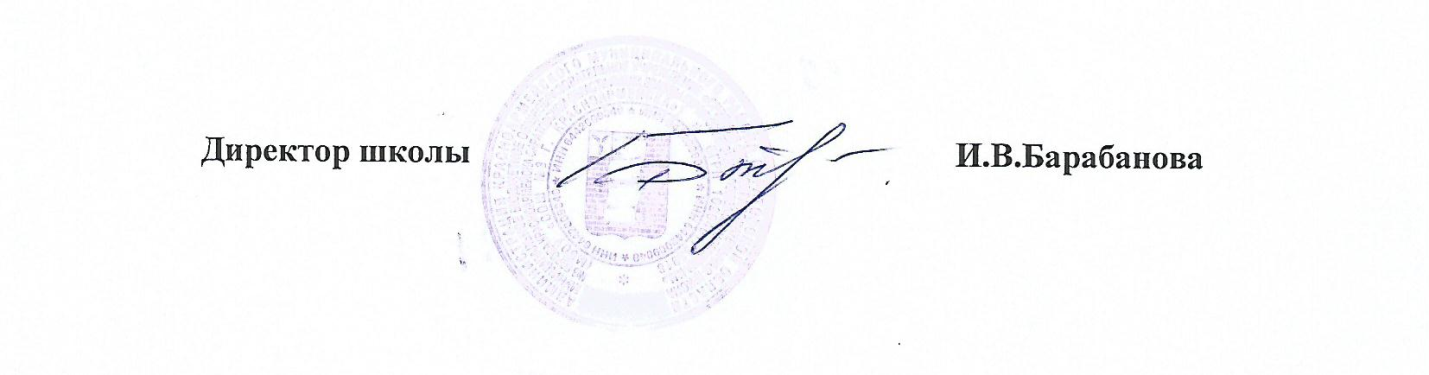 УТВЕРЖДЕНОДиректор МБОУ «СОШ №3 имени дважды героя Советского Союза Н.М. Скоморохова   г.Красноармейска _____________И.В. Барабанова                                                                                                                                                                 Приказ   № 612   от 17.11.2021г.Наименование мероприятияУчастникиСроки проведенияОтветственные1.Первенство по настольному теннису5-6кл.7-8кл.9-11кл.ноябрьУчитель физической культурыМолчанов Ю.А.Хижняков А.А.2.Первенство по шашкам, шахматам2-4кл.5-8кл.9-11кл.декабрьУчитель физической культуры Молчанов Ю.А.3.Первенство по баскетболу5-8кл.9-11кл.ДекабрьУчитель физической культуры Добыш Н.А.4.Первенство по волейболу5-6кл.7-8кл.9-11кл.ФевральУчитель физической культуры Добыш Н.А.5.Первенство по стритболу5-8кл.9-11кл.МартУчитель физической культуры Молчанов Ю.А.Хижняков А.А.6.Первенство по футболу3-4кл.5-9,10кл.АпрельУчитель физической культуры Молчанов Ю.А.Хижняков А.А.7.Президентские состязанияАпрельУчителя физической культурыМолчанов Ю.А.Хижняков А.А.Добыш Н.А.8.Выполнение норм ГТО1-11кл.В течение годаУчителя физической культурыМолчанов Ю.А.Хижняков А.А.Добыш Н.А.